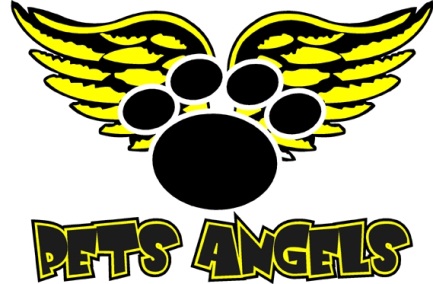 Bestellung Mitgliedskartebei Pets Angels Luxembourg A.s.b.l.Bestellung Mitgliedskartebei Pets Angels Luxembourg A.s.b.l.Name, Vorname:Name, Vorname:Straße, Nummer:Straße, Nummer:PLZ, Ortschaft:PLZ, Ortschaft:Emailadresse:Emailadresse:Datum:Datum:Der Beitrag für das Jahr 201X beträgt 10€ und kann auf das Konto LU88 0141 4495 2100 0000 Bic/Swift: CELLLULL mit dem Vermerk “Memberskaart 201X” überweisen werden.Bitte senden Sie dieses Anfrageformular ausgefüllt an petsangels@hotmail.deDer Beitrag für das Jahr 201X beträgt 10€ und kann auf das Konto LU88 0141 4495 2100 0000 Bic/Swift: CELLLULL mit dem Vermerk “Memberskaart 201X” überweisen werden.Bitte senden Sie dieses Anfrageformular ausgefüllt an petsangels@hotmail.deDer Beitrag für das Jahr 201X beträgt 10€ und kann auf das Konto LU88 0141 4495 2100 0000 Bic/Swift: CELLLULL mit dem Vermerk “Memberskaart 201X” überweisen werden.Bitte senden Sie dieses Anfrageformular ausgefüllt an petsangels@hotmail.de